Información sobre las series del Rodeo. Detalle el número de colleras participantes y el peso ganado utilizado en las distintas series del RodeoEn el caso de existir ganado fuera de peso en cualquier serie, debe indicar la cantidad por Serie y el porcentaje (Art. 242) utilizando el siguiente cuadro. Informe sobre el número de vueltas en el apiñadero, tipo y calidad del ganado utilizado en cada serie:Calidad del ganado (bueno-regular-malo)Indicar n° de animales Corridos o RepetidosCalidad del ganado (bueno-regular-malo)Indicar n° de animales Corridos o RepetidosMovimiento a la RiendaCategorías: 		Masculino			Participantes por categoría:		1 participante (Roberto Carrasco, n° socio 118117)Puntajes por categoría: 30 puntos (cumple requisito)Observaciones: 		Cumple requisitoInforme de disciplina En el caso de existir faltas reglamentarias y faltas disciplinarias describa cada situación detallando nombre del infractor, Rut y número de socio, falta cometida y artículo. Idealmente adjuntar evidencias (foto, videos, audios, testigos, etc.) 	El jinete Hardy Niklitschek (n° socio 111635) durante el transcurso de la 2da serie libre, primer animal, collera n°9. Se le cobra un punto malo en el apiñadero, a lo cual el dice “no po weon” (fue escuchado por el jurado y secretario), luego de esto al ir a la atajada de atrás (2° atajada) su compañero (Fernando Middleton) pasa a piño y comienza a decirle “pica tu caballo, picalo”, a lo cual su compañero comienza a golpear con las espuelas en las costillas a su caballo (Luego salio de la medialuna y siguió golpeándolo) finalmente, al entregar el novillo y volver a la cancha, mira a la caseta del jurado. Posterior a esto, en el desempate del primer lugar, luego de computar la 3° atajada, levanta la cabeza y la comienza a menear manifestando desaprobación y disconformidad. Finalizada la serie, voy a hablar con el delegado para comentarle lo ocurrido y mientras conversamos, aparece el jinete Hardy Niklitschek a caballo, se baja de una forma muy apurada y comienza a caminar hacia mi persona de manera muy agresiva y apuntándome con el dedo, diciendo “contigo quiero hablar, ¿Por qué nos estas perjudicando? ¿Cuál es tu problema conmigo?” A lo cual yo le pregunto “Porque cree que lo estoy perjudicando?” y el comienza a nombrar una serie de situaciones del apiñadero, atajadas a otras colleras y que él nunca en su vida había alegado, que lleva 40 años corriendo y que ha llegado 20 veces a los clasificatorios. Yo le contesto que el debería saber que existe la cartilla del delegado para realizar sus descargos y que podía manifestar lo que me estaba objetando sin tener necesidad de increparme ni menos venir caminando de forma agresiva y apuntarme con el dedo. Él contesta que él nunca alega contra los jurados y que tiene una conducta intachable y que ha llegado infinidad de veces a los clasificatorios, pero que lo “había cagado” con una atajada que eran 4 y no 3 como yo había dicho, que me estaba vengando de él y que la atajada la había computado de 3 a propósito, que mi papá era un arreglador y que yo debería saber sobre el tema (todo esto en voz alta). Al meter a mi papá en la conversación, yo le contesto de igual tono de voz diciéndole que no me interesaban sus años de trayectoria y que con mayor razón tiene años de experiencia de sobra para saber lo que debe hacer en estas situaciones. Luego de esto, el delegado Jorge Cañas Bintrup (n° socio 85618) le dice a Hardy que se calmara, que esta situación estaba de más y que él sabe que existe la cartilla para poder manifestar su situación. Luego aparece Marco Maldonado Ojeda (n° socio 119385), presidente del club Crucero Purranque y le dice a Hardy que terminara con todo esto, que había mucha gente mirando, que no es el lugar para hacer lo que estaba haciendo y que esto le hacía muy mal al rodeo. Hardy termina yéndose del lugar.Al otro día (Domingo) conversé con más calma con el delegado Jorge Cañas Bintrup, comentando que estas situaciones no deben suceder, que le hace mal al rodeo y que se debe informar ya que va en contra de nuestro reglamento de la Federación del Rodeo Chileno. Más tarde, a la hora de almuerzo, el presidente del club Marco Maldonado Ojeda (n° socio 119385) me aparta para conversar de la situación ocurrida, diciéndome que lamenta mucho lo sucedido con el jinete Hardy Niklitschek, que la actitud del jinete había ensuciado su lindo rodeo y que estas situaciones no pueden suceder. Me dijo que estuvo presente en la discusión y que contara con él en caso de querer testificar ante el tribunal respectivo.Según el artículo 221: “Los fallos del jurado son inapelables e irrevocables. Los corredores participantes no podrán objetar la persona del jurado ni enjuiciar sus aptitudes”.Personalmente creo que la actitud del jinete Hardy Niklitschek no corresponde, creo que faltó al reglamento de nuestro deporte y no puede realizar ese tipo de acciones ante una autoridad, existen protocolos dictados por la federación de rodeo en donde los jinetes pueden hacer sus descargos, pero no puede ir de una manera agresiva y apuntando con el dedo a una autoridad por algo que no está de acuerdo. Conozco y respeto sus campañas en el rodeo, pero eso no le da derecho a intimidar ni amedrentar a mi persona por una situación en particular. Me considero una persona profesional en mi trabajo como jurado, busco mejorar cada día, siempre estoy dispuesto a escuchar a alguien que critique de manera constructiva y respetuosa ya que nos hace bien a todos, jamás pensaría en favorecer ni perjudicar a un jinete porque sé todo el trabajo que implica ir a correr a un rodeo. Esta situación para mi es lamentable y humillante, ya que había gente mirando como el sr. Niklitschek me juzgaba y me intentaba dejar como un jurado corrupto y poco profesional.Espero que se tomen las medidas correspondientes de la situación, ya que nadie debería increpar ni faltarle el respeto a una autoridad.En caso de necesitar alguna otra opinión, hay testigos que además eran autoridades del rodeo:Jorge Cañas Bintrup (Delegado oficial del rodeo): +569 51972491 Marco Maldonado Ojeda (Presidente del club): contacto +569 92703916 Anexo imagen donde me mira hacia la caseta del jurado, posterior a esto miro de nuevo cuando se apegó al apiñadero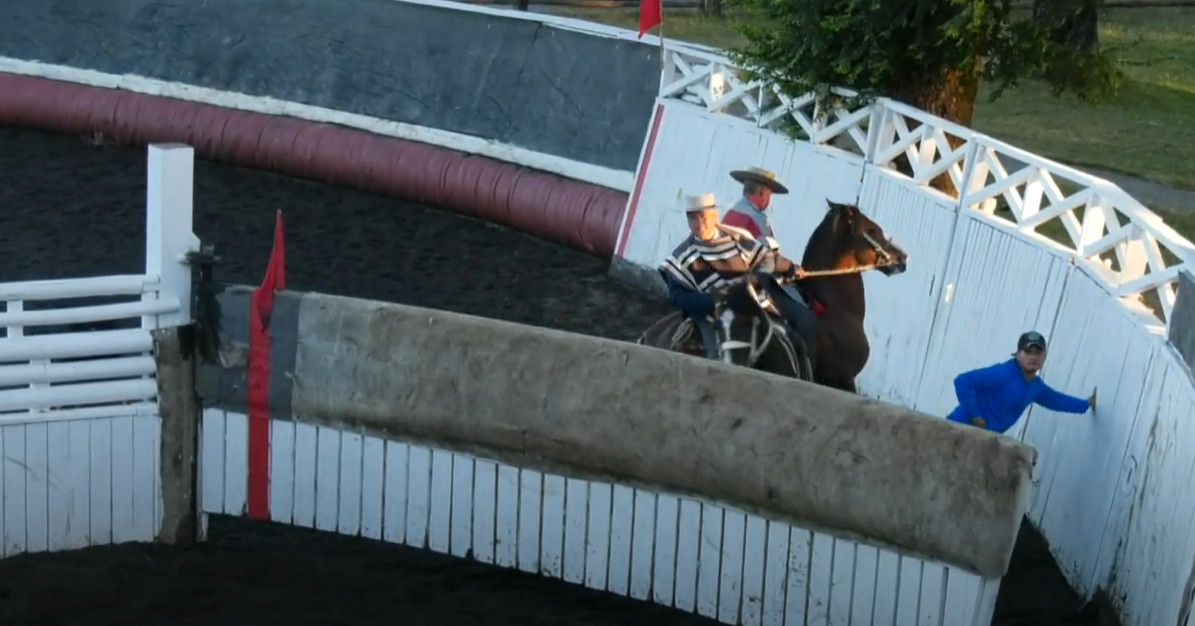 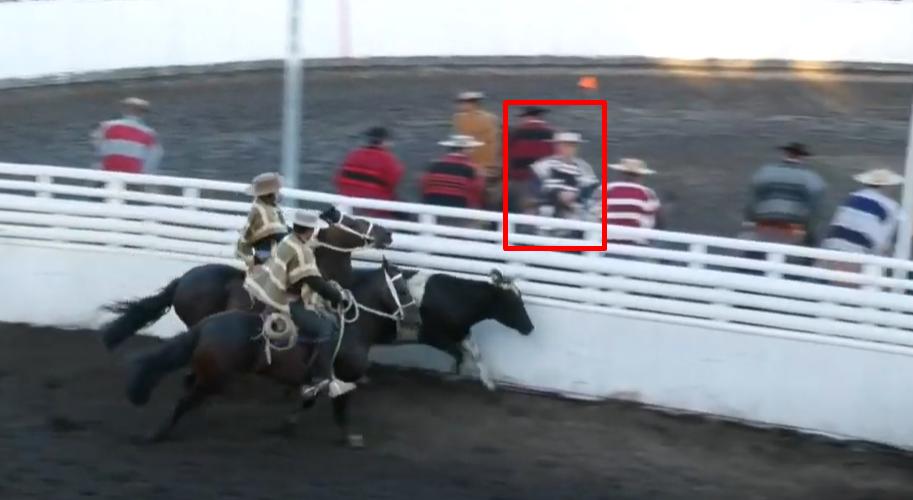 Comentarios sobre el estado del recinto deportivoCaseta del Jurado: Bien ubicada, céntricaCaseta de filmación: Al costado derecho de la caseta del juradoOtros: Los corrales para el ganado son muy buenos, con una sombra muy amplia.Nota: 	Informe condiciones de Bienestar AnimalInforme de accidentes Observaciones y sugerencias Muy buen rodeo, con mucha camaradería y buena organización por parte de sus socios.¿Cómo califica la comunicación entre el Delegado y el Jurado? Comente Bastante buena, fue un buen apoyo y se pudo comentar del problema señalado en el informe de disciplina. Siempre con altura de mira¿Cómo califica su relación con el Secretario del Jurado? Comente Bastante buena, cumple muy bien su labor.VariosAutoevaluación Temporada :2023-20242023-20242023-20242023-20242023-20242023-20242023-2024Fecha del RodeoFecha del Rodeo:20 y 21 de Enero 202420 y 21 de Enero 202420 y 21 de Enero 202420 y 21 de Enero 202420 y 21 de Enero 202420 y 21 de Enero 2024Descripción del tipo de RodeoDescripción del tipo de RodeoDescripción del tipo de RodeoDescripción del tipo de RodeoDescripción del tipo de Rodeo:Interasociaciones limitado 25 collerasInterasociaciones limitado 25 collerasInterasociaciones limitado 25 collerasInterasociaciones limitado 25 collerasInterasociaciones limitado 25 collerasInterasociaciones limitado 25 collerasInterasociaciones limitado 25 collerasInterasociaciones limitado 25 collerasInterasociaciones limitado 25 collerasInterasociaciones limitado 25 collerasInterasociaciones limitado 25 collerasInterasociaciones limitado 25 collerasClub y/o Asociación organizador(a) del RodeoClub y/o Asociación organizador(a) del RodeoClub y/o Asociación organizador(a) del RodeoClub y/o Asociación organizador(a) del RodeoClub y/o Asociación organizador(a) del RodeoClub y/o Asociación organizador(a) del RodeoClub y/o Asociación organizador(a) del Rodeo:Club Crucero Purranque, Asociacion Rio RahueClub Crucero Purranque, Asociacion Rio RahueClub Crucero Purranque, Asociacion Rio RahueClub Crucero Purranque, Asociacion Rio RahueClub Crucero Purranque, Asociacion Rio RahueClub Crucero Purranque, Asociacion Rio RahueClub Crucero Purranque, Asociacion Rio RahueClub Crucero Purranque, Asociacion Rio RahueClub Crucero Purranque, Asociacion Rio RahueClub Crucero Purranque, Asociacion Rio RahueNombre Jurado 1Nombre Jurado 1Nombre Jurado 1:Héctor Ignacio Navarro SepúlvedaHéctor Ignacio Navarro SepúlvedaHéctor Ignacio Navarro SepúlvedaHéctor Ignacio Navarro SepúlvedaHéctor Ignacio Navarro SepúlvedaHéctor Ignacio Navarro SepúlvedaTeléfono Teléfono Teléfono :+569 93964194Distancia recorrida (solo ida):40 kmNombre Jurado 2Nombre Jurado 2Nombre Jurado 2:Teléfono Teléfono Teléfono :Distancia recorrida (solo ida):Nombre Jurado 3Nombre Jurado 3Nombre Jurado 3:Teléfono Teléfono Teléfono :Distancia recorrida (solo ida):Secretario del Jurado Secretario del Jurado Secretario del Jurado :Ricardo CarrascoRicardo CarrascoRicardo CarrascoRicardo CarrascoRicardo CarrascoRicardo CarrascoNº de socioNº de socioNº de socio:9384k9384k9384k9384kSecretario del JuradoSecretario del JuradoSecretario del Jurado:Nº de socioNº de socioNº de socio:Delegado Oficial Delegado Oficial Delegado Oficial :Jorge Cañas BintrupJorge Cañas BintrupJorge Cañas BintrupJorge Cañas BintrupJorge Cañas BintrupJorge Cañas BintrupTeléfonoTeléfonoTeléfono:+569 51972491+569 51972491+569 51972491+569 51972491Delegado adjuntoDelegado adjuntoDelegado adjunto:TeléfonoTeléfonoTeléfono:Presidente AsociaciónPresidente AsociaciónPresidente Asociación:Rodrigo SotoRodrigo SotoRodrigo SotoRodrigo SotoRodrigo SotoRodrigo SotoTeléfono Teléfono Teléfono :+569 98845557+569 98845557+569 98845557+569 98845557Presidente ClubPresidente ClubPresidente Club:Marcos MaldonadoMarcos MaldonadoMarcos MaldonadoMarcos MaldonadoMarcos MaldonadoMarcos MaldonadoTeléfono Teléfono Teléfono :+569 92703916+569 92703916+569 92703916+569 92703916Público asistente en la Serie de CampeonesPúblico asistente en la Serie de CampeonesPúblico asistente en la Serie de Campeones:80 personas80 personas80 personas80 personas80 personas80 personas80 personas80 personas80 personas80 personas80 personas80 personas80 personas80 personasIndique dónde se hospedó el JuradoIndique dónde se hospedó el JuradoIndique dónde se hospedó el Jurado:OsornoOsornoOsornoOsornoOsornoOsornoOsornoOsornoOsornoOsornoOsornoOsornoOsornoOsornoSerie de Campeones corrida en su totalidad a 2 vueltas (excluye desempates) SINOSerie de Campeones corrida en su totalidad a 2 vueltas (excluye desempates) XIncluye informe disciplinarioSINOIncluye informe disciplinarioXSerie1er animal1er animal2º animal2º animal3er animal3er animal4º animal4º animalSerieNº collerasPeso del ganadoNº collerasPeso del ganadoNº collerasPeso del ganadoNº collerasPeso del ganadoCriaderos83506350Caballos123607380Yeguas153408370Potros740063901° Libre24350153602° Libre20360103403° Libre1034033504° Libre73604350Campeones3137016350103506360SerieTotal de animales utilizadosTotal de animales fuera de peso-300 kg o +500 kg (art. 242)Total de animales fuera de peso-300 kg o +500 kg (art. 242)Porcentaje de ganado fuera de peso por SerieSerieTotal de animales utilizadosGanado bajo pesoGanado sobre pesoPorcentaje de ganado fuera de peso por SerieCriaderos14Caballos19Yeguas23Potros131° Libre442° Libre323° Libre134° Libre11Campeones63Total232Serie1er animal1er animal1er animal1er animal1er animal2do animal2do animal2do animal2do animal2do animalSerieNº vueltasTipoCalidadGanadoCorridoGanado RepetidoNº vueltasTipoCalidadGanadoCorridoGanadoRepetidoCriaderos3AmericanoBueno3AmericanoBuenoCaballos3AmericanoBueno3AmericanoBuenoYeguas3AngusBueno3AngusBuenoPotros3AmericanoBueno3AmericanoBueno1° Libre3AmericanoBueno3AmericanoBueno2° Libre3Angus/ClavelBueno3Angus/ClavelBueno3° Libre3ClavelBueno3ClavelBueno4° Libre3ClavelBueno3ClavelBuenoCampeones3AmericanoBueno3AmericanoBuenoSerie3er animal3er animal3er animal3er animal3er animal4to animal4to animal4to animal4to animal4to animalSerieNº vueltasTipoCalidadGanadoCorridoGanado RepetidoNº vueltasTipoCalidadGanadoCorridoGanadoRepetidoCampeones3AmericanoBueno3AmericanoBuenoMarque con una X en cada casillaSINOIndique si el recinto cuenta con sombra para el ganado en los corrales. XIndique si el recinto cuenta con sombra para equinos. XIndique si el recinto cuenta con agua para el ganado en los corrales. XIndique si el recinto cuenta con agua para equinos. XIndique si el recinto cuenta con comida para el ganado. XIndique si el recinto cuenta con comida para equinos. XObservaciones (señale si hubo lesiones tanto en equinos como en bovinos)Observaciones (señale si hubo lesiones tanto en equinos como en bovinos)Observaciones (señale si hubo lesiones tanto en equinos como en bovinos)Observaciones (señale si hubo lesiones tanto en equinos como en bovinos)Ámbito Puedo mejorarAdecuadoBuenoJura en el apiñaderoXJura de la “postura”XJura en la “definición” de la atajadaXConocimiento del reglamentoXJura del Movimiento a la RiendaXPresentación personalXTrabajo en equipo XUso del soporte tecnológico XGestión administrativa X